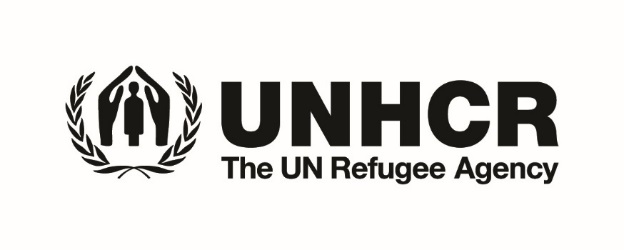 Demandes de formation professionnelle / de requalificationSection 1Prénom _________________________                                        Numéro de téléphone________________Nom _________________________Numéro de ProGres (enregistrement) _________                                   email __________________Date de naissance ______/______/___________Pays d’origine _____________________Status juridique _________________________Documents disponiblePasseport du pays d’origine  	carte d'identité du pays d'origine       Permis de conduire du pays d’origine                                                                                                                    Permis de conduire ukrainien        Certificat de demandeur d’asile     		         Certificat de Protection complémentaire   Certificat de refugiée                     			 lettre de référence d’HCR     _____________________________________________________________________________________Adresse ______________________________________________________________________________Membres de famille __________________________________________________________________Lieu de travail / d’études ________________________________________________________________Profession ___________________________________________________________________________Education ____________________________________________________________________________                   Domaine d'étude_____________________________________________________________                   Diplômés      Niveau de langue                   Langue maternelle (veuillez indiquer)  __________________________                   Anglais de base                   Russe pré-intermédiaire                   Ukrainian                    Autre (veuillez indiquer) ___________________________________ Section 2Quelle était votre profession dans votre pays d’origine (veuillez indiquer votre expérience)?_____________________________________________________________________________________Comment gagnez-vous votre vie en Ukraine ? ___________________________________________________________________________________________________________________________________Quelle est votre budget total mensuel? _______________________________________________________________________________________________________________________________________Veuillez décrire votre expérience de travail en Ukraine. __________________________________________________________________________________________________________________________________________________________________________Quel genre de vocation voudriez-vous obtenir? __________________________________________________________________________________________________________________________________________________________________________Quel est le montant minimum d'argent dont vous auriez besoin pour obtenir une vocation et commencer à gagner de l'argent?_________________________________________________________ _____________________________________________________________________________________Qu’est-ce que vous allez acheter pour cet argent ? __________________________________________________________________________________________________________________________________________________________________________________________________________________________________________________________________________________________________________Combien gagnerez-vous par mois en obtenant la vocation choisie? _______________________________________________________________________________________________________________Veuillez indiquer la formation professionnelle / de requalification exacte et les éléments (le cas échéant) que vous devez acquérir pour obtenir une profession ou commencer à travailler après l'obtention de votre diplôme.EXERCICE DE PLANIFICATIONVeuillez décrire les obstacles possibles sur la voie de votre objectif:________________________________________________________________________________________________________________________________________________________________________________________________________________________________________________________________________________________________________________________________________________________________________________________________________________________________________________________________________________________________________________________________________________________________________________________________________________________________________________________________________________________________________________________Veuillez expliquer les moyens de surmonter ces obstacles:____________________________________________________________________________________________________________________________________________________________________________________________________________________________________________________________________________________________________________________________________________________________________________________________________________________________________________________________________________________________________________________________________________________________________________________________________________________________________________________________________________________________________________________________________________________                                                                                __________________________                                                                                                                       (date)                                                                                                                                (signature)                 Formation professionnellePrestataire de formationPrestataire de formationdurée de formationPrix total l'équipement necessairel'équipement necessaireQuantité PrixTotalMontant totalMontant totaltâche / événementtâche / événementMoisMoisMoisMoisMoisMoisMoisMoisMoisMoisMoisMoisRessources nécessairesrésultat attendutâche / événementtâche / événement123456789101112Ressources nécessairesrésultat attenduRecherche / collecte d'informations(Période préparatoire)Recherche / collecte d'informations(Période préparatoire)12…sujets de formationsujets de formation12…activités de recherche d'emploiactivités de recherche d'emploi12poursuite du développementpoursuite du développement12Obstacles  